АДМИНИСТРАЦИЯ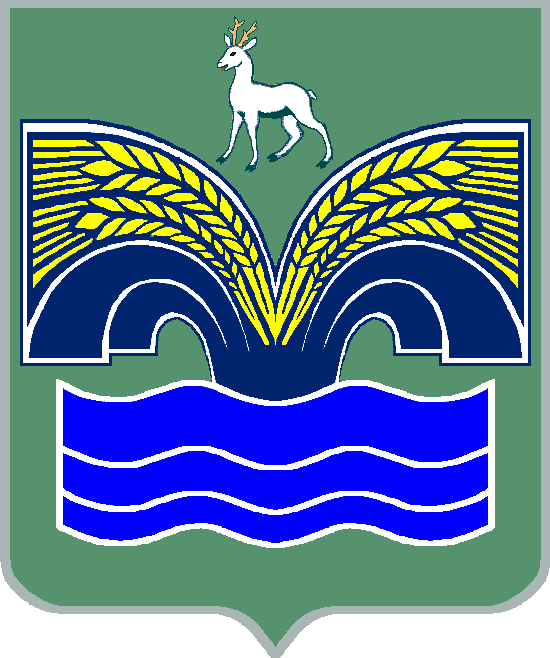 СЕЛЬСКОГО ПОСЕЛЕНИЯ НОВЫЙ БУЯНМУНИЦИПАЛЬНОГО РАЙОНА КРАСНОЯРСКИЙСАМАРСКОЙ ОБЛАСТИПОСТАНОВЛЕНИЕот 08 июня  2021 года  №  30Об утверждении Административного регламента администрации сельского поселения Новый Буян муниципального района Красноярский Самарской области по организации и осуществлению муниципального   контроля в области торговой деятельностиВ целях реализации требований установленных ст. 6 Федерального закона от 26.12.2008 № 294-ФЗ «О защите прав юридических лиц и индивидуальных предпринимателей при осуществлении государственного контроля (надзора) и муниципального контроля», руководствуясь п.10 ч.1 ст.14 Федерального закона от 06.10.2003 № 131-ФЗ «Об общих принципах организации местного самоуправления в Российской Федерации», Федеральным законом от 28.12.2009 № 381-ФЗ «Об основах государственного регулирования торговой деятельности в Российской Федерации», постановлением Правительства Самарской области от 27.01.2011 №16 «О разработке и утверждении административных регламентов исполнения государственных функций и административных регламентов предоставления государственных услуг органами исполнительной власти Самарской области, разработке и принятии административных регламентов осуществления муниципального контроля органами местного самоуправления в Самарской области», Администрация сельского поселения Новый Буян ПОСТАНОВЛЯЕТ:     1. Утвердить Административный регламент администрации сельского поселения Новый Буян муниципального района Красноярский Самарской области по организации и осуществлению муниципального контроля в области торговой деятельности (прилагается).     2. Опубликовать настоящее постановление в газете «Красноярские новости» и на официальном сайте администрации муниципального района Красноярский в разделе «Поселения».     3. Настоящее постановление вступает в действие со дня его официального опубликования в газете «Красноярские новости».Глава сельского поселения Новый Буян муниципального района КрасноярскийСамарской области                                                                    Е.Г. Тихонова*С полной версией документа можно ознакомиться на официальном сайте администрации муниципального района Красноярский в сети интернет раздел «Поселение».                                                                                                                 ПРИЛОЖЕНИЕ                                                                                            к постановлению администрации                                                                                            сельского поселения Новый Буянмуниципального района Красноярский                                                                                         Самарской области                                                                                                 от 08.06.2021 г. № 30Административный регламент  администрации сельского поселения Новый Буян муниципального района Красноярский Самарской области по организации и осуществлению муниципального   контроля в области торговой деятельности 1. Общие положения    1.1. Административный регламент  администрации сельского поселения  Новый Буян  муниципального района Красноярский Самарской области по организации и осуществлению муниципального контроля в области торговой деятельности (далее - Регламент) разработан в целях повышения эффективности и качества исполнения муниципальной функции, регламентации прав и обязанностей участников  отношений, возникающих при осуществлении контроля, и определяет сроки и последовательность административных процедур (действий) органа местного самоуправления при осуществлении муниципального контроля, порядок взаимодействия с  юридическими  и физическими лицами, индивидуальными предпринимателями,  органами местного самоуправления.    1.2. Вид регулируемого настоящим регламентом муниципального контроля: муниципальный контроль в области торговой деятельности.     1.3. Наименование органа местного самоуправления, исполняющего муниципальную функцию: Администрация сельского поселения Новый Буян муниципального района Красноярский Самарской области (далее – орган муниципального контроля).    Муниципальный контроль в области торговой деятельности осуществляется в форме плановых и внеплановых проверок.    Орган муниципального контроля вправе привлекать экспертов (экспертные организации) в области торговой деятельности к проведению проверок при исполнении муниципальной функции в случаях и в порядке, определенных законодательством Российской Федерации.    Определение органов местного самоуправления, уполномоченных на осуществление муниципального контроля, установление их организационной структуры, полномочий, функций и порядка их деятельности и определение перечня должностных лиц указанных уполномоченных органов местного самоуправления и их полномочий осуществляются в соответствии с уставом муниципального образования и иным муниципальным правовым актом.  1.4. Исполнение муниципальной функции осуществляется в соответствии с:           -  Конституцией Российской Федерации;     - Кодексом РФ об административных правонарушениях от 30.12.2001 №195-ФЗ;     - Федеральным законом от 26.12.2008 №294-ФЗ «О защите прав юридических лиц и индивидуальных предпринимателей при осуществлении государственного контроля (надзора) и муниципального контроля»;      - Федеральным законом от 28.12.2009 № 381-ФЗ «Об основах государственного регулирования торговой деятельности в Российской Федерации»;     - Федеральным законом от 06.10.2003 № 131-ФЗ «Об общих принципах организации местного самоуправления в Российской Федерации»,       и другими правовыми актами.     1.5. Предметом муниципального контроля в области торговой деятельности на территории сельского поселения Новый Буян, регулируемого настоящим Регламентом, является проверка соблюдения юридическими лицами, индивидуальными предпринимателями, гражданами, не зарегистрированными в качестве индивидуального предпринимателя (далее- граждане), в процессе осуществления торговой деятельности обязательных требований по:      - соблюдению законодательства в области продажи алкогольной продукции на территории сельского поселения Новый Буян;     - соблюдению организации и осуществления деятельности по продаже товаров (выполнение работ, оказание услуг) на розничных рынках, в том числе соблюдения порядка организации ярмарок и продажи товаров (выполнение работ, оказания услуг) на них, установленного правовыми актами органами государственной власти Самарской области, за исключением случаев, если организатором ярмарки выступает федеральный орган государственной власти на территории сельского поселения  Новый Буян муниципального района Красноярский Самарской области.     1.6. Исполнение муниципальной функции по муниципальному контролю в области торговой деятельности осуществляется в отношении физических лиц, индивидуальных предпринимателей и юридических лиц.      1.7. Права и обязанности должностных лиц органа муниципального контроля.     Должностные лица органа муниципального контроля вправе:     1)	требовать предъявления документов, связанных с целями, задачами и предметом проводимой проверки;     2)	направлять материалы в уполномоченные для принятия соответствующих мер реагирования к лицам, допустившим выявленные нарушения действующего законодательства;     3)	вручать уведомление о вызове в уполномоченный орган нарушителя для применения к нему мер административной ответственности;     4)	обращаться в правоохранительные органы за оказанием содействия в пресечении действий, препятствующих их законной деятельности;     5)	привлекать в установленном законом порядке аккредитованных экспертов к проведению муниципального контроля в области торговой деятельности;     6)	давать разъяснения юридическим лицам и индивидуальным предпринимателям по вопросам, входящим в компетенцию администрации поселения.     Должностные лица органа муниципального контроля в области торговой деятельности при проведении проверки обязаны:     1) своевременно и в полной мере исполнять предоставленные в соответствии с законодательством Российской Федерации полномочия по предупреждению, выявлению и пресечению нарушений обязательных требований и требований, установленных муниципальными правовыми актами;     2) соблюдать законодательство Российской Федерации, права и законные интересы юридического лица, индивидуального предпринимателя, проверка которых проводится;       3) проводить проверку на основании распоряжения Главы администрации сельского поселения Новый Буян муниципального района Красноярский Самарской о ее проведении в соответствии с ее назначением;       4) проводить проверку только во время исполнения служебных обязанностей, выездную проверку только при предъявлении служебных удостоверений, копии распоряжения Главы администрации сельского поселения Новый Буян муниципального района Красноярский и в случае, предусмотренном ч.5 ст. 10 Федерального закона от 26 декабря 2008 № 294-ФЗ, копии документа о согласовании проведения проверки;        5) не препятствовать руководителю, иному должностному лицу или уполномоченному представителю юридического лица, индивидуальному предпринимателю, его уполномоченному представителю присутствовать при проведении проверки и давать разъяснения по вопросам, относящимся к предмету проверки;        6) предоставлять руководителю, иному должностному лицу или уполномоченному представителю юридического лица, индивидуальному предпринимателю, его уполномоченному представителю, присутствующим при проведении проверки, информацию и документы, относящиеся к предмету проверки;       7) знакомить руководителя, иного должностного лица или уполномоченного представителя юридического лица, индивидуального предпринимателя, его уполномоченного представителя с результатами проверки;        8) знакомить руководителя, иное должностное лицо или уполномоченного представителя юридического лица, индивидуального предпринимателя, его уполномоченного представителя с документами и (или) информацией, полученными в рамках межведомственного информационного взаимодействия;         9) учитывать  при определении мер, принимаемых по фактам выявленных нарушений, соответствие указанных мер тяжести нарушений, их потенциальной опасности для жизни, здоровья людей, для животных, растений, окружающей среды, объектов культурного наследия (памятников истории и культуры) народов Российской Федерации, музейных предметов и музейных коллекций, включенных в состав Музейного фонда Российской Федерации, особо ценных, в том числе уникальных, документов Архивного фонда Российской Федерации, документов, имеющих особое историческое, научное, культурное значение, входящих в состав национального библиотечного фонда, безопасности государства, для возникновения чрезвычайных ситуаций природного и техногенного характера, а также не допускать необоснованное ограничение прав и законных интересов граждан, в том числе индивидуальных предпринимателей, юридических лиц;        10) доказывать обоснованность своих действий при их обжаловании юридическими лицами, индивидуальными предпринимателями в порядке, установленном законодательством Российской Федерации;        11) соблюдать сроки проведения проверки, установленные Федеральным законом от 26 декабря 2008 № 294-ФЗ;        12) не требовать от юридического лица, индивидуального предпринимателя документы и иные сведения, представление которых не предусмотрено законодательством Российской Федерации;        13) перед началом проведения выездной проверки по просьбе руководителя, иного должностного лица или уполномоченного представителя юридического лица, индивидуального предпринимателя, его уполномоченного представителя ознакомить их с положениями настоящего административного регламента, в соответствии с которым проводится проверка;       14) осуществлять запись о проведенной проверке в журнале учета проверок в случае его наличия у юридического лица, индивидуального предпринимателя.     1.8. Права и обязанности лиц, в отношении которых осуществляется муниципальный контроль.     Юридические лица, индивидуальные предприниматели и граждане при осуществлении муниципального контроля в области торговой деятельности вправе:     1)	присутствовать при проведении проверки, давать объяснения по вопросам, относящимся к предмету проверки;     2)	получать от должностных лиц, осуществляющих муниципальный контроль в области торговой деятельности, информацию, которая относится к предмету проверки;     3)	знакомиться с результатами проверки и указывать в акте проверки о своем ознакомлении с результатами проверки, согласии или несогласии с ними, а также с отдельными действиями должностных лиц, проводившими проверку;    4)	обжаловать действия (бездействие) должностных лиц в установленном законодательством порядке;     5) пользоваться иными правами, установленными федеральным законодательством.     Юридические лица, индивидуальные предприниматели и граждане при осуществлении муниципального контроля в области торговой деятельности обязаны:      1)	обеспечивать свое присутствие или присутствие своих представителей при проведении мероприятий по муниципальному контролю в области торговой деятельности;     2)	по требованию должностных лиц органа муниципального контроля предъявлять документы, связанные с целями, задачами и предметом проверки;     3)	не препятствовать органу муниципального контроля в проведении проверок;     4)	выполнять предписания об устранении правонарушения в области торговой деятельности.     1.9. Результатом осуществления муниципального контроля являются:     1) результатом исполнения муниципальной функции является составление акта по установленной форме в двух экземплярах в соответствии с типовой формой, установленной приказом Министерства экономического развития Российской Федерации от 30.04.2009 № 141 «О реализации положений федерального закона «О защите прав юридических лиц и индивидуальных предпринимателей при осуществлении государственного контроля (надзора) и муниципального контроля»;     2) принятие установленных законом мер в случае выявления нарушений требований действующего законодательства РФ в сфере торговой деятельности.       1.10. Особенности организации и проведения в 2016 - 2018 годах плановых проверок при осуществлении муниципального контроля в отношении субъектов малого предпринимательства.       1.10.1.  Если иное не установлено подпунктом 1.10.2. настоящей пункта, с 1 января 2016 года по 31 декабря 2018 года не проводятся плановые проверки в отношении юридических лиц, индивидуальных предпринимателей, отнесенных в соответствии с положениями статьи 4 Федерального закона от 24 июля 2007 года N 209-ФЗ "О развитии малого и среднего предпринимательства в Российской Федерации" к субъектам малого предпринимательства, за исключением юридических лиц, индивидуальных предпринимателей, осуществляющих виды деятельности, перечень которых устанавливается Правительством Российской Федерации в соответствии с частью 9 статьи 9 Федерального закона от 26.12.2008 № 294-ФЗ.        1.10.2. При наличии информации о том, что в отношении указанных в подпункте 1.10.1. настоящего регламента лиц ранее было вынесено вступившее в законную силу постановление о назначении административного наказания за совершение грубого нарушения, определенного в соответствии с Кодексом Российской Федерации об административных правонарушениях, или административного наказания в виде дисквалификации или административного приостановления деятельности либо принято решение о приостановлении и (или) аннулировании лицензии, выданной в соответствии с Федеральным законом от 4 мая 2011 года N 99-ФЗ "О лицензировании отдельных видов деятельности", и с даты окончания проведения проверки, по результатам которой вынесено такое постановление либо принято такое решение, прошло менее трех лет, орган муниципального контроля при формировании ежегодного плана проведения плановых проверок вправе принять решение о включении в ежегодный план проведения плановых проверок проверки в отношении таких лиц по основаниям, предусмотренным частью 8 статьи 9 Федерального закона от 26.12.2008 № 294-ФЗ, а также иными федеральными законами, устанавливающими особенности организации и проведения проверок. При этом в ежегодном плане проведения плановых проверок помимо сведений, предусмотренных частью 4 статьи 9 Федерального закона от 26.12.2008 № 294-ФЗ, приводится информация об указанном постановлении либо решении, дате их вступления в законную силу и дате окончания проведения проверки, по результатам которой вынесено постановление либо принято решение.         1.10.3. Юридическое лицо, индивидуальный предприниматель вправе подать в орган муниципального контроля заявление об исключении из ежегодного плана проведения плановых проверок проверки в отношении их, если полагают, что проверка включена в ежегодный план проведения плановых проверок в нарушение положений настоящей статьи. Порядок подачи заявления, перечень прилагаемых к нему документов, подтверждающих отнесение юридического лица, индивидуального предпринимателя к субъектам малого предпринимательства, порядок рассмотрения этого заявления, обжалования включения проверки в ежегодный план проведения плановых проверок, а также исключения соответствующей проверки из ежегодного плана проведения плановых проверок определяются Правительством Российской Федерации.1.10.4. При разработке ежегодных планов проведения плановых проверок на 2017 и 2018 годы орган муниципального контроля обязан с использованием межведомственного информационного взаимодействия проверить информацию об отнесении включаемых в ежегодный план проведения плановых проверок юридических лиц, индивидуальных предпринимателей к субъектам малого предпринимательства. 1.10.5. Должностные лица органа муниципального контроля перед проведением плановой проверки обязаны разъяснить руководителю, иному должностному лицу или уполномоченному представителю юридического лица, индивидуальному предпринимателю, его уполномоченному представителю содержание положений статьи 26.1 Федерального закона от 26.12.2008 № 294-ФЗ. В случае представления должностным лицам органа муниципального контроля при проведении плановой проверки документов, подтверждающих отнесение юридического лица, индивидуального предпринимателя, в отношении которых проводится плановая проверка, к лицам, указанным в подпункте 1.10.1. настоящего регламента, и при отсутствии оснований, предусмотренных подпунктом 1.10.2. настоящего регламента, проведение плановой проверки прекращается, о чем составляется соответствующий акт.1.11. Положения пункта 1.10. Регламента применяются в отношении видов муниципального контроля, вопросы организации и осуществления которых регулируются Федеральным законом от 26.12.2008 № 294-ФЗ.1.12. Проведение плановой проверки с нарушением требований пункта 1.10. Регламента является грубым нарушением требований законодательства о муниципальном контроле и влечет недействительность результатов проверки в соответствии с частью 1 статьи 20 Федерального закона от 26.12.2008 № 294-ФЗ.1.13. В целях обеспечения учета проводимых при осуществлении  муниципального контроля проверок, а также их результатов создается единый реестр проверок. Единый реестр проверок является федеральной государственной информационной системой. Оператором единого реестра проверок является Генеральная прокуратура Российской Федерации. 1.13.1.  Единый реестр проверок содержит информацию о плановых и внеплановых проверках юридических лиц и индивидуальных предпринимателей, проводимых в соответствии с Федеральным законом "О защите прав юридических лиц и индивидуальных предпринимателей при осуществлении государственного контроля (надзора) и муниципального контроля" об их результатах и о принятых мерах по пресечению и (или) устранению последствий выявленных нарушений.1.13.2. Функционирование единого реестра проверок может осуществляться с использованием инфраструктуры, обеспечивающей информационно-технологическое взаимодействие информационных систем, используемых для предоставления государственных и муниципальных услуг и исполнения государственных и муниципальных функций в электронной форме.1.13.3. Взаимодействие с федеральной государственной информационной системой "Единый портал государственных и муниципальных услуг (функций)" осуществляется с использованием единой системы межведомственного электронного взаимодействия.1.13.4. Орган муниципального контроля принимает организационно-распорядительные меры, предусматривающие определение должностных лиц органов контроля, уполномоченных на внесение информации в единый реестр проверок, которые осуществляют внесение информации в единый реестр проверок в соответствии с разделом IV Правил формирования и ведения единого реестра проверок, утвержденных постановлением Правительства  Российской Федерации от 28.04.2015 № 415, а также несут ответственность за достоверность информации, внесенной в единый реестр проверок.1.13.5. Ведение единого реестра проверок, внесение в него соответствующей информации и ее раскрытие осуществляются с учетом требований законодательства Российской Федерации о государственной и иной охраняемой законом тайне.1.14. Положения пункта 1.13. Регламента применяются в отношении проверок, проводимых при осуществлении муниципального контроля, с 01 января 2017 года.2. ТРЕБОВАНИЯ К ПОРЯДКУ ОСУЩЕСТВЛЕНИЯ МУНИЦИПАЛЬНОГО КОНТРОЛЯ     2.1. Информация о порядке осуществления муниципального контроля получается непосредственно в администрации сельского поселения Новый Буян муниципального района Красноярский Самарской области по адресу: Самарская область, Красноярский район, с. Новый Буян, улица Красноармейская, д. 19А.            Дни и часы работы Администрации сельского поселения  Новый Буян:     понедельник, вторник, среда, четверг, пятница с 8-00 до 16-00,     перерыв на обед с 12-00 до 13-00,      суббота, воскресенье – выходной.    Справочные телефоны- 8 (84657) 33221, 8 (84657) 33163, факс -8 (84657) 33163.       Адрес  электронной почты администрации сельского поселения  Новый Буян: adm.novyjbuyan2011@yandex.ru, а также на сайте администрации   муниципального района Красноярский  www.kryaradm.ru в подразделе  «Поселения».      Места информирования, предназначенные для ознакомления заявителей с информационными материалами, должны быть оборудованы информационными стендами, на которых размещается визуальная и текстовая информация.     К информационным стендам должна быть обеспечена возможность свободного доступа граждан.     На информационных стендах, а также на официальных сайтах в сети Интернет размещается следующая обязательная информация:      - номера телефонов, факсов, адреса официальных сайтов, электронной почты органов, исполняющих муниципальную функцию;      - режим работы органов, исполняющих муниципальную функцию; графики личного приема граждан уполномоченными должностными лицами;     - номера кабинетов, где осуществляются прием письменных обращений граждан и устное информирование граждан;      - фамилии, имена, отчества и должности лиц, осуществляющих прием письменных обращений граждан и устное информирование граждан;     - настоящий административный регламент.     2.2. Муниципальная функция по осуществлению муниципального контроля в области торговой деятельности исполняется на бесплатной основе.     2.3. Срок осуществления муниципального контроля:     2.3.1. Плановая проверка проводится по истечении трех лет со дня:     - государственной регистрации юридического лица, индивидуального предпринимателя;      - окончания проведения последней плановой проверки юридического лица, индивидуального предпринимателя;      - начала осуществления юридическим лицом, индивидуальным предпринимателем, гражданином предпринимательской деятельности в соответствии с представленным в уполномоченный Правительством Российской Федерации в соответствующей сфере деятельности федеральный орган исполнительной власти уведомлением о начале осуществления отдельных видов предпринимательской деятельности в случае выполнения работ или предоставления услуг, требующих представления указанного уведомления.      2.3.2. Внеплановая проверка проводится:      - по истечении срока исполнения юридическим лицом, индивидуальным предпринимателем ранее выданного предписания об устранении выявленного нарушения обязательных требований и (или) требований, установленных муниципальными правовыми актами;     - при поступлении в органы государственного контроля (надзора), органы муниципального контроля обращений и заявлений граждан, в том числе индивидуальных предпринимателей, юридических лиц, информации от органов государственной власти, органов местного самоуправления, из средств массовой информации о следующих фактах:    - возникновение угрозы причинения вреда жизни, здоровью граждан, вреда животным, растениям, окружающей среде, объектам культурного наследия (памятникам истории и культуры) народов Российской Федерации, музейным предметам и музейным коллекциям, включенным в состав Музейного фонда Российской Федерации, особо ценным, в том числе уникальным, документам Архивного фонда Российской Федерации, документам, имеющим особое историческое, научное, культурное значение, входящим в состав национального  библиотечного фонда, безопасности государства, а также угрозы чрезвычайных ситуаций природного и техногенного характера;     - причинение вреда жизни, здоровью граждан, вреда животным, растениям, окружающей среде, объектам культурного наследия (памятникам истории и культуры) народов Российской Федерации, музейным предметам и музейным коллекциям, включенным в состав Музейного фонда Российской Федерации, особо ценным, в том числе уникальным, документам Архивного фонда Российской  Федерации, документам, имеющим особое историческое, научное, культурное значение, входящим в состав национального библиотечного фонда, безопасности государства, а также возникновение чрезвычайных ситуаций природного и техногенного характера;	            -  нарушение прав потребителей (в случае обращения граждан, права которых нарушены);             - на основании приказа (распоряжения) руководителя органа государственного контроля (надзора), изданный  в соответствии с поручениями Президента Российской Федерации, Правительства Российской Федерации и на основании требования прокурора о проведении внеплановой проверки в рамках надзора за исполнением законов по поступившим в органы прокуратуры материалам и обращениям.      2.3.3. Срок исполнения муниципальной функции не может превышать                      20 рабочих дней со дня начала проверки. В отношении одного субъекта малого предпринимательства общий срок проведения плановых выездных проверок не может превышать 50 часов для малого предприятия и 15 часов для микропредприятия в год.3. СОСТАВ, ПОСЛЕДОВАТЕЛЬНОСТЬ И СРОКИ ВЫПОЛНЕНИЯ АДМИНИСТРАТИВНЫХ ПРОЦЕДУР, ТРЕБОВАНИЯ К ПОРЯДКУ ИХ ВЫПОЛНЕНИЯ, В ТОМ ЧИСЛЕ ОСОБЕННОСТИ ВЫПОЛНЕНИЯ АДМИНИСТРАТИВНЫХ ПРОЦЕДУР В ЭЛЕКТРОННОЙ ФОРМЕ     3.1 При исполнении муниципальной функции осуществляются следующие административные процедуры:      1) проведение проверок соблюдения лицами, предприятиями, организациями и учреждениями, а также гражданами, установленного порядка в сфере торговой деятельности, а также иных норм и правил установленных законодательством Российской Федерации;     2) принятие установленных законом мер в случае выявления нарушений требований действующего законодательства РФ в области торговой деятельности.     3.2. Сроки проведения плановых проверок юридических лиц, индивидуальных предпринимателей и граждан указаны в п. 2.3.1 настоящего Регламента.       3.3. Ежегодный план проведения плановых проверок юридических лиц составляется и утверждается в порядке, установленном ст. 9 Федерального закона от 26.12.2008 № 294-ФЗ «О защите прав юридических лиц и индивидуальных предпринимателей при осуществлении государственного контроля (надзора) и муниципального контроля».     3.4. В ежегодном плане проведения плановых проверок указываются следующие сведения:     - наименования юридических лиц, деятельность которых подлежит плановым проверкам, места нахождения юридически лиц (их филиалов, представительств, обособленных структурных подразделений) и места фактического осуществления ими своей деятельности;    -  цель и основание проведения каждой плановой проверки;    -  дата начала и сроки проведения каждой плановой проверки;    - наименование органа муниципального контроля, осуществляющего плановую проверку.     При проведении орган муниципального контроля плановой проверки, совместно с другими органами муниципального контроля, указываются наименования всех участвующих в такой проверке органов.     3.5. В срок до 1 сентября года, предшествующего году проведения плановых проверок, орган муниципального контроля направляет в установленном порядке проект ежегодного плана проведения плановых проверок в орган прокуратуры.     В случае поступления из прокуратуры предложений о проведении совместных плановых проверок орган муниципального контроля по итогам рассмотрения указанных предложений направляет в срок до 1 ноября года, предшествующего году проведения плановых проверок, уточненный ежегодный план проведения совместных плановых проверок.     3.6. Утвержденный руководителем органа муниципального контроля ежегодный план проведения плановых проверок доводится до сведения заинтересованных лиц посредством его размещения на официальном сайте администрации в сети Интернет.      3.7. Внеплановая проверка проводиться по основаниям, указанным в п. 2.3.2 настоящего Регламента.      При этом, проведение внеплановой выездной проверки юридических лиц, индивидуальных предпринимателей и граждан по основаниям, указанным в  абз. 2-4 п. 2.3.2 Регламента проводится после согласования с органом прокуратуры.      3.7.1. Внеплановая выездная проверка юридических лиц, индивидуальных предпринимателей может быть проведена по основаниям, указанным в абзацах 3 и 4 п. 2.3.2, органами государственного контроля (надзора), органами муниципального контроля после согласования с органом прокуратуры по месту осуществления деятельности таких юридических лиц, индивидуальных предпринимателей.      3.7.2. Типовая форма заявления о согласовании органом муниципального контроля с органом прокуратуры проведения внеплановой выездной проверки юридического лица, индивидуального предпринимателя устанавливается уполномоченным Правительством Российской Федерации федеральным органом исполнительной власти.      3.7.3. Порядок согласования органом муниципального контроля с органом прокуратуры проведения внеплановой выездной проверки юридического лица, индивидуального предпринимателя, а также утверждение органа прокуратуры для согласования проведения внеплановой выездной проверки устанавливается приказом Генерального прокурора Российской Федерации.        3.7.4. В день подписания распоряжения или приказа руководителя, заместителя руководителя органа муниципального контроля о проведении внеплановой выездной проверки юридического лица, индивидуального предпринимателя в целях согласования ее проведения орган муниципального контроля представляют либо направляют заказным почтовым отправлением с уведомлением о вручении или в форме электронного документа, подписанного усиленной квалифицированной электронной подписью, в орган прокуратуры по месту осуществления деятельности юридического лица, индивидуального предпринимателя заявление о согласовании проведения внеплановой выездной проверки. К этому заявлению прилагаются копия распоряжения или приказа руководителя, заместителя руководителя органа муниципального контроля о проведении внеплановой выездной проверки и документы, которые содержат сведения, послужившие основанием ее проведения.       3.7.5. По результатам рассмотрения заявления о согласовании проведения внеплановой выездной проверки юридического лица, индивидуального предпринимателя и прилагаемых к нему документов не позднее чем в течение рабочего дня, следующего за днем их поступления, прокурором или его заместителем принимается решение о согласовании проведения внеплановой выездной проверки или об отказе в согласовании ее проведения.        3.7.6. Основаниями для отказа в согласовании проведения внеплановой выездной проверки являются:1) отсутствие документов, прилагаемых к заявлению о согласовании проведения внеплановой выездной проверки юридического лица, индивидуального предпринимателя;2) отсутствие оснований для проведения внеплановой выездной проверки в соответствии с требованиями п. 3.2.3 настоящего Регламента;3) несоблюдение требований, установленных настоящим Федеральным законом, к оформлению решения органа муниципального контроля о проведении внеплановой выездной проверки;4) осуществление проведения внеплановой выездной проверки, противоречащей федеральным законам, нормативным правовым актам Президента Российской Федерации, нормативным правовым актам Правительства Российской Федерации;5) несоответствие предмета внеплановой выездной проверки полномочиям органа муниципального контроля;6) проверка соблюдения одних и тех же обязательных требований и требований, установленных муниципальными правовыми актами, в отношении одного юридического лица или одного индивидуального предпринимателя несколькими органами муниципального контроля.     3.8. Решение о проведении проверки оформляется распоряжением руководителя органа муниципального контроля, сведения в котором должны соответствовать требованиям ст. 14 Федерального закона от 26.12.2008                   № 294-ФЗ «О защите прав юридических лиц и индивидуальных предпринимателей при осуществлении государственного контроля (надзора) и муниципального контроля» (приложение №1).     3.9. До начала проведения проверки необходимо обеспечить надлежащее извещение представителя юридического лица, индивидуального предпринимателя и гражданина о проводимой проверке.      3.9.1. О проведении плановой проверки юридическое лицо, индивидуальный предприниматель уведомляются, органом муниципального контроля не позднее чем в течение трех рабочих дней до начала ее проведения посредством направления копии распоряжения или приказа руководителя, заместителя руководителя органа муниципального контроля о начале проведения плановой проверки заказным почтовым отправлением с уведомлением о вручении  или иным доступным способом.        3.9.2. О проведении внеплановой выездной проверки, за исключением внеплановой выездной проверки, основания  проведения которой указаны в абзацах 3, 4 п. 2.3.2. настоящего Регламента, юридическое лицо, индивидуальный предприниматель уведомляются органом муниципального контроля не менее чем за двадцать четыре часа до начала ее проведения любым доступным способом.     В случае отказа проверяемого лица от ознакомления с решением о проведении проверки либо воспрепятствования проведению проверки, данный факт фиксируется в акте (приложение № 2).        3.9.2.1. В случае, если в результате деятельности юридического лица, индивидуального предпринимателя причинен или причиняется вред жизни, здоровью граждан, вред животным, растениям, окружающей среде, объектам культурного наследия (памятникам истории и культуры) народов Российской Федерации, музейным предметам и музейным коллекциям, включенным в состав Музейного фонда Российской Федерации, особо ценным, в том числе уникальными, документами Архивного фонда Российской  Федерации   документам,    имеющим    особое   историческое,  научное, культурное значение, входящим в состав национального библиотечного фонда, безопасности государства, а также возникли или могут возникнуть чрезвычайные ситуации природного и техногенного характера, предварительное уведомление юридических лиц, индивидуальных предпринимателей о начале проведения внеплановой выездной проверки не требуется.     3.10. Для проведения проверки могут привлекаться аккредитованные экспертные организации, эксперты.     3.11. При проведении документарной проверки и выездной проверки   следует руководствоваться положениями ст.ст. 11, 12 Федерального закона от 26.12.2008 № 294-ФЗ «О защите прав юридических лиц и индивидуальных предпринимателей при осуществлении государственного контроля (надзора) и муниципального контроля».     3.12. По результатам проверки составляется акт проверки в двух экземплярах, один из которых передается представителю проверяемого лица (приложение №3). Сведения в акте проверки должны соответствовать требованиям ст. 16 Федерального закона от 26.12.2008 № 294-ФЗ «О защите прав юридических лиц и индивидуальных предпринимателей при осуществлении государственного контроля (надзора) и муниципального контроля».     3.13. Один экземпляр акта (с копиями приложений) вручается руководителю или уполномоченному представителю юридического лица, индивидуального предпринимателя, гражданину под роспись.     В случае несогласия с фактами, изложенными в акте проверки, юридическое лицо, индивидуальный предприниматель, гражданин вправе представить в администрацию в письменной форме замечания (возражения) по акту проверки в целом или по его отдельным положениям, а также заверенные копии документов, подтверждающих обоснованность возражений, в течение 15 дней с даты получения акта проверки. В случае, если для проведения внеплановой выездной проверки требуется согласование ее проведения с органом прокуратуры, копия акта проверки направляется в орган прокуратуры, которым принято решение о согласовании проведения проверки, в течение пяти рабочих дней со дня составления акта проверки.     3.14. В случае отказа от подписания акта проверки в нем производится запись «В нашем присутствии от подписи отказался», которая заверяется должностным лицом (лицами), составившими акт проверки. Акт проверки в этом случае не вручается, а направляется не позднее дня, следующего за днем проведения проверки, посредством почтовой связи с уведомлением о вручении, которое приобщается к экземпляру акта, остающемуся в управлении.     3.15. По окончании проверки должностным лицом органа муниципального контроля, проводившим проверку, производится запись в журнале учета проверок юридического лица. При отсутствии журнала в акте проверки делается соответствующая запись.     3.16. Если основанием внеплановой проверки являлось получение информации от юридических лиц, органов государственной власти, граждан, то по ее окончании заявителю сообщается о результатах рассмотрения информация в течение 30 дней со дня регистрации обращения (представления) в администрации.     3.17. В случае выявления при проведении проверки нарушений юридическим лицом, индивидуальным предпринимателем обязательных требований или требований, установленных муниципальными правовыми актами, должностные лица муниципального контроля, проводившие проверку, в пределах полномочий, предусмотренных законодательством Российской Федерации, обязаны:       - выдать предписание юридическому лицу, индивидуальному предпринимателю об устранении выявленных нарушений с указанием сроков их устранения и (или) о проведении мероприятий по предотвращению причинения вреда жизни, здоровью людей, вреда животным, растениям, окружающей среде, объектам культурного наследия (памятникам истории и культуры) народов Российской Федерации, музейным предметам и музейным коллекциям, включенным в состав Музейного фонда Российской Федерации, особо ценным, в том числе уникальным, документам Архивного фонда Российской Федерации, документам, имеющим особое историческое, научное, культурное значение, входящим в состав национального библиотечного фонда, безопасности государства, имуществу физических и юридических лиц, государственному или муниципальному имуществу, предупреждению возникновения чрезвычайных ситуаций природного и техногенного характера, а также других мероприятий, предусмотренных федеральными законами (приложение № 4 к настоящему регламенту);      -     принять меры по контролю за устранением выявленных нарушений, их предупреждению, предотвращению возможного причинения вреда жизни, здоровью граждан, вреда животным, растениям, окружающей среде, объектам культурного наследия (памятникам истории и культуры) народов Российской Федерации, музейным предметам и музейным коллекциям, включенным в состав Музейного фонда Российской Федерации, особо ценным, в том числе уникальным, документам Архивного фонда Российской Федерации, документам, имеющим особое историческое, научное, культурное значение, входящим в состав национального библиотечного фонда, обеспечению безопасности государства, предупреждению возникновения чрезвычайных ситуаций природного и техногенного характера, а также меры по привлечению лиц, допустивших выявленные нарушения, к ответственности.В случае, если при проведении проверки установлено, что деятельность юридического лица, его филиала, представительства, структурного подразделения, индивидуального предпринимателя, эксплуатация ими зданий, строений, сооружений, помещений, оборудования, подобных объектов, транспортных средств, производимые и реализуемые ими товары (выполняемые работы, предоставляемые услуги) представляют непосредственную угрозу причинения вреда жизни, здоровью граждан, вреда животным, растениям, окружающей среде, объектам культурного наследия (памятникам истории и культуры) народов Российской Федерации, музейным предметам и музейным коллекциям, включенным в состав Музейного фонда Российской Федерации, особо ценным, в том числе уникальным, документам Архивного фонда Российской Федерации, документам, имеющим особое историческое, научное, культурное значение, входящим в состав национального библиотечного фонда, безопасности государства, возникновения чрезвычайных ситуаций природного и техногенного характера или такой вред причинен, орган государственного контроля (надзора), орган муниципального контроля обязаны незамедлительно принять меры по недопущению причинения вреда или прекращению его причинения вплоть до временного запрета деятельности юридического лица, его филиала, представительства, структурного подразделения, индивидуального предпринимателя в порядке, установленном Кодексом Российской Федерации об административных правонарушениях, отзыва продукции, представляющей опасность для жизни, здоровья граждан и для окружающей среды, из оборота и довести до сведения граждан, а также других юридических лиц, индивидуальных предпринимателей любым доступным способом информацию о наличии угрозы причинения вреда и способах его предотвращения.     3.18. В случае выявления по результатам плановых или внеплановых проверок в действиях физических лиц, индивидуальных предпринимателей, должностных лиц, юридических лиц деяний, квалифицированных составами административных правонарушений и (или) уголовно-наказуемых деяний, должностные лица администрации направляют материалы проверок, для дачи правовой оценки в правоохранительные органы, органы контроля (надзора) для рассмотрения в рамках их компетенции.     3.19. Действия (бездействия) и решения орган муниципального контроля, могут быть обжалованы в суд.     3.20. При осуществлении муниципального контроля орган муниципального контроля взаимодействует с:     1)	органами прокуратуры по месту нахождения юридических лиц и индивидуальных предпринимателей по вопросам подготовки ежегодных планов проведения плановых проверок юридических лиц, индивидуальных предпринимателей, граждан, согласования внеплановых выездных проверок юридических лиц, индивидуальных предпринимателей, граждан, по основаниям, установленным Федеральным законом от 26 декабря 2008 № 294-ФЗ «О защите прав юридических лиц и индивидуальных предпринимателей при осуществлении государственного контроля (надзора) и муниципального контроля»;          3.21. Для осуществления муниципального контроля в области торговой деятельности должностные лица, осуществляющие муниципальный контроль, производят обмен соответствующей информацией по имеющимся материалам без проведения проверок, совместно с заинтересованными органами проводят мониторинг соблюдения законодательства в области торговли.     3.22. Блок-схема исполнения муниципальной функции по муниципальному контролю в области торговой деятельности приводится в приложении № 5 к настоящему Регламенту.4. ПОРЯДОК И ФОРМЫ КОНТРОЛЯ ЗА ИСПОЛНЕНИЕМ МУНИЦИПАЛЬНОЙ ФУНКЦИИ     4.1. Текущий контроль за соблюдением последовательности действий, определенных административными процедурами по исполнению муниципальной функции, и принятием решений специалистами осуществляется главой администрации.     Специалисты, задействованные в процедуре исполнения муниципальной функции, несут персональную ответственность за соблюдение сроков и порядка проведения административных процедур, установленных административным регламентом.     Персональная ответственность специалистов закрепляется в их должностных инструкциях в соответствии с требованиями законодательства.     4.2. Текущий контроль осуществляется путем проведения главой администрации, систематических проверок соблюдения и исполнения специалистами положений данного административного регламента.     4.3. Основанием для проверки полноты и качества исполнения муниципальной функции является распоряжение главы администрации.     4.4. Результаты проверки оформляются в виде справки, в которой отмечаются выявленные недостатки и предложения по их устранению.- справка подписывается главой администрации поселения.     4.5. Контроль за полнотой и качеством исполнения муниципальной функции включает в себя помимо текущего контроля рассмотрение обращений заявителей, содержащих жалобы на решения, действия (бездействие) должностных лиц.     По результатам проведенных проверок в случае выявления нарушений прав заявителей осуществляется привлечение виновных лиц к ответственности в соответствии с законодательством РФ.5. ДОСУДЕБНЫЙ (ВНЕСУДЕБНЫЙ) ПОРЯДОК ОБЖАЛОВАНИЯ РЕШЕНИЙ И ДЕЙСТВИЙ (БЕЗДЕЙСТВИЯ) ОРГАНА МУНИЦИПАЛЬНОГО КОНТРОЛЯ, А ТАКЖЕ ДОЛЖНОСТНЫХ ЛИЦ, МУНИЦИПАЛЬНЫХ СЛУЖАЩИХ     5.1. Заявитель имеет право на обжалование действий (бездействия) и решений администрации, ее специалистов и должностных лиц во внесудебном порядке и (или) в суд.     5.2. Порядок судебного обжалования действий (бездействия) и решений, осуществляемых (принятых) в ходе исполнения муниципальной функции, определяется законодательством РФ о гражданском судопроизводстве и судопроизводстве в арбитражных судах.     5.3. Действия (бездействие) муниципальных служащих и иных должностных лиц администрации, а также принятые ими решения в ходе осуществления муниципального контроля во внесудебном порядке могут быть обжалованы:      - главе администрации сельского поселения Новый Буян по адресу: Самарская область, Красноярский район, с. Новый Буян, улица Красноармейская, 19А, тел.8(84657)33221.     5.4. Основанием для начала досудебного (внесудебного) обжалования является поступление жалобы (обращения) в администрацию, поступившей лично от заявителя или направленной в виде почтового отправления или электронного сообщения.     5.5. В жалобе в обязательном порядке указываются наименование органа, в который направляется жалоба, а также фамилия, имя, отчество (последнее - при наличии), сведения о месте жительства заявителя - физического лица либо наименование, сведения о месте нахождения заявителя - юридического лица, а также номер (номера) контактного телефона, адрес (адреса) электронной почты (при наличии) и почтовый адрес, по которым должен быть направлен ответ заявителю; излагается суть жалобы (обстоятельства обжалуемого действия (бездействия), основания, по которым заявитель считает, что нарушены его права, свободы и законные интересы, созданы препятствия к их реализации либо незаконно возложена какая-либо обязанность.     Кроме того, в жалобе могут быть указаны наименование должности, фамилия, имя и отчество должностного лица, действия (бездействия), решение которого обжалуется (при наличии информации), а также иные сведения, которые заявитель считает необходимым сообщить.      В подтверждение доводов к жалобе могут прилагаться документы и материалы либо их копии.     5.6. Жалоба, поступившая в орган муниципального контроля, подлежит рассмотрению должностным лицом, наделенным полномочиями по рассмотрению жалоб, в течение пятнадцати рабочих дней со дня ее регистрации, а в случае обжалования отказа органа муниципального контроля, должностного лица органа муниципального контроля, в приеме документов у заявителя либо в исправлении допущенных опечаток и ошибок или в случае обжалования нарушения установленного срока таких исправлений - в течение пяти рабочих дней со дня ее регистрации.      5.7. По результатам рассмотрения жалобы должностное лицо, ответственное за рассмотрение жалобы, принимает решение об удовлетворении требований заявителя либо об отказе в их удовлетворении, об ответственности виновного должностного лица.     Письменный ответ, содержащий результаты рассмотрения жалобы, направляется заявителю не позднее дня, следующего за днем принятия решения, в письменной форме и по желанию заявителя в электронной форме.     5.8. При получении жалобы, в которой содержатся нецензурные либо оскорбительные выражения, угрозы жизни, здоровью и имуществу должностного лица, а также членам его семьи, жалоба может быть оставлена без ответа.     Если текст жалобы не поддается прочтению, ответ на жалобу не дается, о чем сообщается заявителю, направившему жалобу; в письменном виде, если его почтовый адрес поддается прочтению.     Если в жалобе содержится вопрос, на который заявителю неоднократно давались письменные ответы по существу в связи с ранее направляемыми жалобами, и при этом в жалобе не приводятся новые доводы или обстоятельства, должностное лицо, ответственное за рассмотрение жалобы, принимает решение о безосновательности очередного обращения и прекращении переписки с заявителем по данному вопросу. О данном решении заявитель, направивший жалобу, уведомляется в письменном виде.     5.9. В случае установления в ходе или по результатам рассмотрения жалобы признаков состава административного правонарушения или преступления должностное лицо, наделенное полномочиями по рассмотрению жалоб, незамедлительно направляет имеющиеся материалы в органы, уполномоченные на принятие соответствующего решения.Приложение № 1 к административному регламенту(наименование органа муниципального контроля) РАСПОРЯЖЕНИЕ
юридического лица, индивидуального предпринимателя1. Провести проверку в отношении _______________________________________________(наименование юридического лица, фамилия, имя, отчество (последнее – при наличии)
индивидуального предпринимателя)2. Место нахождения:  __________________________________________________________________________________________________________________________________________________________(юридического лица (их филиалов, представительств, обособленных структурных подразделений) или место жительства индивидуального предпринимателя и место(а) фактического осуществления им деятельности)3. Назначить лицом(ми), уполномоченным(ми) на проведение проверки:  (фамилия, имя, отчество (последнее – при наличии), должность должностного лица (должностных лиц), уполномоченного(ых) на проведение проверки)4. Привлечь к проведению проверки в качестве экспертов, представителей экспертных организаций следующих лиц:  (фамилия, имя, отчество (последнее – при наличии), должности привлекаемых к проведению проверки экспертов и (или) наименование экспертной организации с указанием реквизитов свидетельства об аккредитации и наименования органа по аккредитации, выдавшего свидетельство об аккредитации)5. Установить, что:__________________________________________________________настоящая проверка проводится с целью:  _______________________________________________________________________________________________________________________________________________________________________________________________________________________________________При установлении целей проводимой проверки указывается следующая информация:а) в случае проведения плановой проверки:– ссылка на утвержденный ежегодный план проведения плановых проверок;б) в случае проведения внеплановой выездной проверки:– реквизиты ранее выданного проверяемому лицу предписания об устранении выявленного нарушения, срок для исполнения которого истек;– реквизиты обращений и заявлений граждан, юридических лиц, индивидуальных предпринимателей, поступивших в органы государственного контроля (надзора), органы муниципального контроля;– реквизиты приказа (распоряжения) руководителя органа государственного контроля (надзора), изданного в соответствии с поручениями Президента Российской Федерации, Правительства Российской Федерации;– реквизиты требования прокурора о проведении внеплановой проверки в рамках надзора за исполнением законов и реквизиты прилагаемых к требованию материалов и обращений;в) в случае проведения внеплановой выездной проверки, которая подлежит согласованию органами прокуратуры, но в целях принятия неотложных мер должна быть проведена незамедлительно в связи с причинением вреда либо нарушением проверяемых требований, если такое причинение вреда либо нарушение требований обнаружено непосредственно в момент его совершения:– реквизиты прилагаемой копии документа (рапорта, докладной записки и другие), представленного должностным лицом, обнаружившим нарушение;задачами настоящей проверки являются:  _______________________________________________________________________________________________________________________________________________________________________________________________________________________________________6. Предметом настоящей проверки является (отметить нужное):соблюдение обязательных требований или требований, установленных муниципальными правовыми актами;соответствие сведений, содержащихся в уведомлении о начале осуществления отдельных видов предпринимательской деятельности, обязательным требованиям;выполнение предписаний органов государственного контроля (надзора), органов муниципального контроля;проведение мероприятий:по предотвращению причинения вреда жизни, здоровью граждан, вреда животным, растениям, окружающей среде;по предупреждению возникновения чрезвычайных ситуаций природного и техногенного характера;по обеспечению безопасности государства;по ликвидации последствий причинения такого вреда.7. Срок проведения проверки:  К проведению проверки приступитьПроверку окончить не позднее8. Правовые основания проведения проверки:  __________________________________________________________________________________________________________________________________________________________(ссылка на положение нормативного правового акта, в соответствии с которым осуществляется проверка;
ссылка на положения (нормативных) правовых актов, устанавливающих требования, которые являются предметом проверки)9. В процессе проверки провести следующие мероприятия по контролю, необходимые для достижения целей и задач проведения проверки:  __________________________________________________________________________________________________________________________________________________________10. Перечень административных регламентов по осуществлению государственного контроля (надзора), осуществлению муниципального контроля (при их наличии):  __________________________________________________________________________________________________________________________________________________________(с указанием наименований, номеров и дат их принятия)11. Перечень документов, представление которых юридическим лицом, индивидуальным предпринимателем необходимо для достижения целей и задач проведения проверки:_______________________________________________________________________________________________________________________________________________________________________________________________________________________________________(должность, фамилия, инициалы руководителя, заместителя руководителя  органа муниципального контроля, издавшего распоряжение или приказ о проведении проверки)(подпись, заверенная печатью)(фамилия, имя, отчество (последнее – при наличии) и должность должностного лица, непосредственно подготовившего проект распоряжения (приказа), контактный телефон, электронный адрес (при наличии))Приложение № 2 к административному регламенту_____________________________________________________________________________(наименование органа муниципального контроля)__________________________                                         « ____ »____________ 20___ г.(место составления акта)                                                       (дата составления акта)______________________________(время составления акта)АКТ о воспрепятствовании проведению проверки либо отказе проверяемого лица от ознакомления с распоряжением Администрации сельского поселения Новый Буян о проведении проверки№ ________	Мною ____________________________________________________________________________________________________________________________________________________________________________________________________________________________(фамилия, имя, отчество, должность должностного лица (должностных лиц), проводившего(их) проверку)составлен настоящий Акт о том, что должностным лицам Администрации сельского поселения Новый Буян, осуществляющим проверку в области торговой деятельности, расположенных на территории сельского поселения Новый Буян __________________________________________________________________________________________________________________________________________________________________________________________________________________________(наименование юридического лица, фамилия, имя, отчество (последнее - при наличии) индивидуального предпринимателя, фамилия, имя, отчество физического лица)	воспрепятствовано проведение проверки ______________________________________________________________________________________________________________________________________________________________________________________________(указать, в чем выражалось воспрепятствование проверки)	проверяемое лицо отказалось от ознакомления с распоряжением Администрации сельского поселения Новый Буян   о проведении проверки __________________________________________________________________________________________________________________________________________________________(указать причину)	Подпись должностного лица Администрации сельского поселения Новый Буян __________________________________________________________________________________________________________________________________________________________(фамилия, имя, отчество, должность должностного лица (должностных лиц))	С актом о воспрепятствовании проведению проверки либо отказе проверяемого лица от ознакомления с распоряжением Администрации сельского поселения Новый Буян      о проведении проверки ознакомлен(а), копию акта со всеми приложениями получил(а): __________________________________________________________________________________________________________________________________________________________(фамилия, имя, отчество (последнее - при наличии), должность руководителя, иного должностного лица или уполномоченного представителя юридического лица, индивидуального предпринимателя, его уполномоченного представителя, гражданина)« ____ » ______________ 20 ____ г._________________________(подпись)	Пометка об отказе ознакомления с актом о воспрепятствовании проведению проверки либо отказе проверяемого лица от ознакомления с распоряжением Администрации сельского поселения Новый Буян о проведении проверки: __________________________________________________________________________________________________________________________________________________________(фамилия, имя, отчество, должность должностного лица (должностных лиц) « ____ » ______________ 20 ____ г._________________________(подпись)Приложение № 3 к административному регламенту(наименование  органа муниципального контроля)(время составления акта)АКТ ПРОВЕРКИ
органом муниципального контроля юридического лица, индивидуального предпринимателя. гражданинаПо адресу/адресам:  (место проведения проверки)На основании:  (вид документа с указанием реквизитов (номер, дата))была проведена  проверка в отношении:_____________________________________________________________________________(плановая/внеплановая, документарная/выездная)(наименование юридического лица, фамилия, имя, отчество (последнее – при наличии)
индивидуального предпринимателя, гражданина)Дата и время проведения проверки:(заполняется в случае проведения проверок филиалов, представительств,  обособленных структурных
подразделений юридического лица или  при осуществлении деятельности индивидуального предпринимателя по нескольким адресам)Продолжительность проверки:  (рабочих дней/часов)Акт составлен:  (наименование  органа муниципального контроля)С копией распоряжения/приказа о проведении проверки ознакомлен(ы): (заполняется при проведении выездной проверки)__________________________________________________________________________________________________________________________________________________________(фамилии, инициалы, подпись, дата, время)Дата и номер решения прокурора (его заместителя) о согласовании проведения проверки:
__________________________________________________________________________________________________________________________________________________________(заполняется в случае необходимости согласования проверки с органами прокуратуры)Лицо(а), проводившее проверку:_______________________________________________________________________________________________________________________________________________________________________________________________________________________________________(фамилия, имя, отчество (последнее – при наличии), должность должностного лица (должностных лиц), проводившего(их) проверку; в случае привлечения к участию в проверке экспертов, экспертных организаций указываются фамилии, имена, отчества (последнее – при наличии), должности экспертов и/или наименования экспертных организаций с указанием реквизитов свидетельства об аккредитации и наименование органа по аккредитации, выдавшего свидетельство)При проведении проверки присутствовали:  __________________________________________________________________________________________________________________________________________________________(фамилия, имя, отчество (последнее – при наличии), должность руководителя, иного должностного лица (должностных лиц) или уполномоченного представителя юридического лица, уполномоченного представителя индивидуального предпринимателя, присутствовавших при проведении мероприятий по проверке)В ходе проведения проверки:__________________________________________________________________________________________________________________________________________________выявлены нарушения обязательных требований или требований, установленных муниципальными правовыми актами (с указанием положений (нормативных) правовых актов):
__________________________________________________________________________________________________________________________________________________________(с указанием характера нарушений; лиц, допустивших нарушения)выявлены несоответствия сведений, содержащихся в уведомлении о начале осуществления отдельных видов предпринимательской деятельности, обязательным требованиям (с указанием положений (нормативных) правовых актов): __________________________________________________________________________________________________________________________________________________________выявлены факты невыполнения предписаний органов государственного контроля (надзора), органов муниципального контроля (с указанием реквизитов выданных предписаний):
__________________________________________________________________________________________________________________________________________________________Нарушений не выявлено____________________________________________________________________________  __________________________________________________________________________________________________________________________________________________________Запись в Журнал учета проверок юридического лица, индивидуального предпринимателя, проводимых органами муниципального контроля внесена (заполняется при проведении выездной проверки):Журнал учета проверок юридического лица, индивидуального предпринимателя, гражданина проводимых органами муниципального контроля, отсутствует (заполняется при проведении выездной проверки):Прилагаемые к акту документы:  __________________________________________________________________________________________________________________________________________________________Подписи лиц, проводивших проверку:  __________________________________________________________________________________________________________________________________________________________________________С актом проверки ознакомлен(а), копию акта со всеми приложениями получил(а):
__________________________________________________________________________________________________________________________________________________________(фамилия, имя, отчество (последнее – при наличии), должность руководителя, иного должностного лица или уполномоченного представителя юридического лица, индивидуального предпринимателя, его уполномоченного представителя, гражданина)(подпись)Пометка об отказе ознакомления с актом проверки:  (подпись уполномоченного должностного лица (лиц), проводившего проверку)Приложение № 4 к административному регламенту_____________________________________________________________________________(наименование органа муниципального контроля)ПРЕДПИСАНИЕ № ____по устранению выявленных нарушений____________________________                                « ___ »_________ 20___ г.                                    (место предъявления предписания)На основании Акта проверки юридического лица, индивидуального предпринимателя, физического лицаот ________________ № ___________________я, ________________________________________________________________,(Ф.И.О., должность)ПРЕДПИСЫВАЮ:__________________________________________________________________(наименование лица, которому выдается предписание)__________________________________________________________________(адрес лица, которому выдается предписание)	Предписание может быть обжаловано в установленном законом порядке.Обжалование не приостанавливает исполнение настоящего предписания.	Лицо, которому выдано предписание, обязано направить информацию овыполнении пунктов настоящего предписания в Администрацию сельского поселения Новый Буян не позднее _____ дней по истечении срока выполнения соответствующих пунктов предписания.Подпись должностного лица _________________________________________                                                                                         (Ф.И.О., подпись)Предписание получил _______________________________________________(Ф.И.О., должность, дата, подпись проверяемого)Приложение № 5 к административному регламентуБлок - схемаисполнения муниципальной функциио проведениипроверки(плановой/внеплановой, документарной/выездной)от “”г. №с “”20г.“”20г.                                                           “”20г.г.(место составления акта)(дата составления акта)(дата составления акта)(дата составления акта)(дата составления акта)(дата составления акта)(дата составления акта)№“”20г. счас.мин. дочас.мин. Продолжительность“”20г. счас.мин. дочас.мин. Продолжительность(подпись проверяющего)(подпись уполномоченного представителя юридического лица, индивидуального предпринимателя, его уполномоченного представителя)(подпись проверяющего)(подпись уполномоченного представителя юридического лица, индивидуального предпринимателя, его уполномоченного представителя)“”20г.№п/пСодержание предписанияСрок исполненияОснование вынесения предписания12341.